COMFORT AND SAFETY GO HAND IN HAND WITH PYRAMEX®’S NEW PMXTECK TECHNOLOGYNew Tech Redefines Comfort in Hand Protection for Workers on the JobPyramex®, a leading provider of personal protective equipment for hardworking men and women, is proud to announce its newest advancement in glove technology: PMXTECK. PMXTECK is revolutionizing hand protection ensuring workers never have to choose between comfort and safety. It incorporates the best of both with its unique plated knit technology, creating gloves with an exterior built for durability combined with an interior so soft and smooth wearers will forget they’re even wearing them.Workers often neglect to wear PPE when it's most necessary on the job because it lacks the comfort needed for extended periods of wear. Pyramex’s new PMXTECK technology incorporates key features including enhanced resistance, breathability, dexterity and durability - all of which seamlessly come together to enhance the overall work experience. Resistance: Crafted from high-performance materials such as stainless steel and HPPE, PMXTECK gloves provide exceptional resistance against punctures, cuts and abrasions. This means workers can confidently tackle demanding tasks knowing their hands are well protected. Breathability: Uncomfortable sweaty palms are a problem of the past thanks to  PMXTECK’s cooling effect that reduces sweating, ensuring a breathable and comfortable fit, even during extended wear. Dexterity is vital when handling small components or operating intricate machinery, and PMXTECK gloves provide the freedom of movement needed for optimal performance. Durability: PMXTECK gloves are engineered to withstand the toughest environments, maintaining its integrity, and protecting hands in even the harshest conditions.Pyramex’s new PMXTECK technology is available in a wide range of ANSI/ISEA-rated gloves including Nitrile, cut-resistant models; Nitrile, cut and impact-resistant models and Polyurethane, cut-resistant models. Each glove meets specific cut and/or impact safety ratings based on need and usage. This means there’s a glove available for every type of task offering unparalleled protection and comfort, making them the ideal choice for a variety of applications.“Pyramex is committed to enhancing safety in the workplace, and that means creating PPE that is not only durable, but comfortable enough that workers won’t hesitate to wear it and stay protected during their entire shift,” said Kyle Pacelli, Product Category Manager for Pyramex. “We’re excited to now offer this advanced technology, further expanding our glove offerings and continuing to provide workers with superior hand protection on the job.”All PMXTECK work gloves are offered in a variety of sizes ranging from small through 3XL. For more information, visit pyramex.com.Pyramex Safety delivers high-quality safety products through its innovative and stylish product lines. The company designs and manufactures a variety of personal protective equipment from eye, head, hand, welding, cooling, and hearing protection to hi-vis work wear, respirators, and ergonomic gear. Founded in 1991, the company has more than 3,000 distributors in over 65 countries and is committed to investing countless hours to research, design and testing to ensure Pyramex products meet the highest industry safety standards. To learn more about Pyramex Safety, go to pyramex.com.Connect with Pyramex on social media: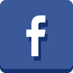 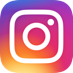 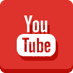 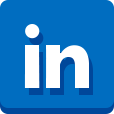 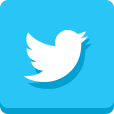 Editor’s Note: For downloadable hi-res photos and press releases, please visit the Full-Throttle online press room.